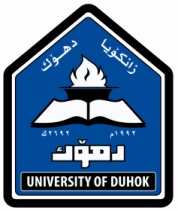 Students Feedback on the Course Course Title:Course Title:Course Title:Lecturer in charge:Academic Year:Date:Semester: Lecturer in charge:Academic Year:Date:Semester: Lecturer in charge:Academic Year:Date:Semester: Faculty :School:Department:#Questions of the feedbackLevel (1-5)More Remarks – Objectively1The objectives and the outcomes of the course were clear?2The subject content was beneficial and related to the main objectives of the course? 3Did the lecturer make an effort in preparing the course book?4The lecturer tried to apply the principles and the contents stated in the course book and well analyzed the related points?5Did the lecturer attend the lectures on time and end them on time as well?6Did the lecturer give the lectures in a nice, transparent and respectful manner?7The power point slides the lecturer presented were clear, attractive and useful?8Did the lecturer allocate a time for the students questions and answer them clearly? 9Did the lecturer give significance to the notes, inquiries and opinions raised by the students?10Did the lecturer give clear information about the exams questions?11Were the exams questions variable and reflected the variety of contents in the course book?12Were the scientific resources suggested by the lecturer updated and convenient with the subject?Total Assessment Measuring ToolAssessment Measuring ToolAssessment Measuring ToolAssessment Measuring Tool1 – 2Weak2.1 – 3 Average3.1 – 4 Good4.1 – 5 Very Good